Practicum Midterm and Final Summative Evaluation Summary SheetRecommendation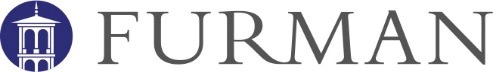 Practicum Midterm and Final Summative Evaluation Form Based on SC Expanded ADEPT & SC Teaching Standards Rubric (SCTS), Furman Dispositions for Classroom-Based TeachersDirections:   This form is to be completed by the university supervisor and cooperating teacher as a final consensus evaluation with SCTS 4.0 rubric and Dispositions Assessment rubric scores assigned.  For the SCTS domain scores, a score of ‘4’ is very rare for candidates at the practicum level.  Note that in practicum, candidates will not be formally assessed with scores on the Professionalism Domain because they have not had sufficient opportunity to demonstrate consistency in patterns required by the indicators; rationale may be provided as feedback for growth At midterm:   Only rationale is provided on this form and shared with the candidate, scores are not assigned.   Some indicators may not have been observed by midterm.    Any areas of concern with regard to the Dispositions rubric should be indicated on this form at midterm and shared with the candidate. At the end of the practicum: Prior to completing the final evaluation, a separate Dispositions Assessment rubric form is to be completed by the University Supervisor and the Cooperating Teacher and provided to the Education Department.  The consensus evaluation scores are provided on this form.  SCTS 4.0 Domain: Instruction (12 total indicators)Final ScoreStandards & ObjectivesMotivating StudentsPresenting Instructional ContentLesson Structure & PacingActivities & MaterialsQuestioningAcademic FeedbackGrouping StudentsTeacher Content KnowledgeTeacher Knowledge of StudentsThinkingProblem SolvingTotal Score (minimum passing/certification score is 22 out of 48 total points; with no more than three scores of 1)SCTS 4.0 Domain: Planning (3 total indicators)  Final ScoreInstructional PlansStudent WorkAssessmentTotal Score (minimum passing/certification score is 6 out of 12 total points; with no scores of 1)  SCTS 4.0 Domain: Environment (4 total)Final ScoreExpectationsManaging Student BehaviorEnvironmentRespectful CultureTotal Score (minimum passing/certification score is 8 out of 16 total points; with no scores of 1)  Given the results of the practice SCTS evaluation and Dispositions Assessment, we believe that the candidate is prepared to assume an induction-year teaching position if offered one (as long as he/she has met all other teacher preparation program requirements). Yes NoTeacher Candidate: Teacher Candidate: Teacher Candidate: Teacher Candidate: Cooperating Teacher:Cooperating Teacher:University Supervisor:University Supervisor:University Supervisor:University Supervisor:Grade Level/Subject: Grade Level/Subject: School: School: School: School: School: School: Midterm SignaturesMidterm SignaturesFinal Evaluation SignaturesFinal Evaluation SignaturesFinal Evaluation SignaturesSignature Teacher Candidate: Signature Cooperating Teacher:Signature Teacher Candidate: Signature Teacher Candidate: Signature Cooperating Teacher:Signature University Supervisor:Date: Signature University Supervisor:Signature University Supervisor:Date: SCTS 4.0 Domain: Instruction (SC Teaching Standards) - refer to SCTS Rubric  SCTS 4.0 Domain: Instruction (SC Teaching Standards) - refer to SCTS Rubric  SCTS 4.0 Domain: Instruction (SC Teaching Standards) - refer to SCTS Rubric  SCTS 4.0 Domain: Instruction (SC Teaching Standards) - refer to SCTS Rubric  SCTS 4.0 Domain: Instruction (SC Teaching Standards) - refer to SCTS Rubric  SCTS 4.0 Domain: Instruction (SC Teaching Standards) - refer to SCTS Rubric  SCTS 4.0 Domain: Instruction (SC Teaching Standards) - refer to SCTS Rubric  SCTS 4.0 Domain: Instruction (SC Teaching Standards) - refer to SCTS Rubric  SCTS 4.0 Domain: Instruction (SC Teaching Standards) - refer to SCTS Rubric  Indicators(12 total)Midterm/ FinalExemplary4Proficient3 (Good Solid Teaching)Needs Improvement2Unsatisfactory1Not Observable N/ONot Observable N/ORationaleStandards & ObjectivesMidtermFinalMotivating StudentsMidtermFinalPresenting Instructional ContentMidtermFinalLesson Structure & PacingMidtermFinalActivities & MaterialsMidtermFinalQuestioningMidtermFinalAcademic FeedbackMidtermFinalGrouping StudentsMidtermFinalTeacher Content KnowledgeMidtermFinalTeacher Knowledge of StudentsMidtermFinalThinkingMidtermFinalProblem SolvingMidtermFinalSCTS 4.0 Domain: Planning (SC Teaching Standards) - refer to SCTS RubricSCTS 4.0 Domain: Planning (SC Teaching Standards) - refer to SCTS RubricSCTS 4.0 Domain: Planning (SC Teaching Standards) - refer to SCTS RubricSCTS 4.0 Domain: Planning (SC Teaching Standards) - refer to SCTS RubricSCTS 4.0 Domain: Planning (SC Teaching Standards) - refer to SCTS RubricSCTS 4.0 Domain: Planning (SC Teaching Standards) - refer to SCTS RubricIndicators(3 total)Midterm/ FinalExemplary4Proficient3            (Good Solid Teaching)Needs Improvement2Unsatisfactory1Not Observable N/ORationaleRationaleInstructional PlansMidtermFinalStudent WorkMidtermFinalAssessmentMidtermFinalSCTS 4.0 Domain: Environment (SC Teaching Standards) - refer to SCTS RubricSCTS 4.0 Domain: Environment (SC Teaching Standards) - refer to SCTS RubricSCTS 4.0 Domain: Environment (SC Teaching Standards) - refer to SCTS RubricSCTS 4.0 Domain: Environment (SC Teaching Standards) - refer to SCTS RubricSCTS 4.0 Domain: Environment (SC Teaching Standards) - refer to SCTS RubricSCTS 4.0 Domain: Environment (SC Teaching Standards) - refer to SCTS RubricSCTS 4.0 Domain: Environment (SC Teaching Standards) - refer to SCTS RubricSCTS 4.0 Domain: Environment (SC Teaching Standards) - refer to SCTS RubricSCTS 4.0 Domain: Environment (SC Teaching Standards) - refer to SCTS RubricIndicators(4 total)Midterm/ FinalExemplary4Proficient3            (Good Solid Teaching)Needs Improvement2Unsatisfactory1Not Observable N/ORationaleRationaleExpectationsMidtermFinalManaging Student BehaviorMidtermFinalEnvironmentMidtermFinalRespectful CultureMidtermFinalMidterm Feedback Furman Dispositions - refer to Dispositions Growth Assessment (DA) RubricMidterm Feedback Furman Dispositions - refer to Dispositions Growth Assessment (DA) RubricItems (14 total) Rationale: The Dispositions Assessment is based on performance of the candidate throughout the semester. If there is an area of concern at midterm, please note it here.Timeliness/Time ManagementAttendanceAppearance/DressConfidentialityHonesty/IntegrityPoise/Attitude/Self-efficacyCooperation/CollaborationCommunicationCaring/RapportSensitivity to Individual DifferencesSensitivity to Cultural DifferencesReflectiveness/Responsiveness to FeedbackInitiative/LeadershipActive LearnerFinal Evaluation Furman Dispositions- refer to Dispositions Growth Assessment (DA) Rubric.  The University Supervisor and Cooperating Teacher complete separate DA Assessment Rubric forms.  The consensus evaluation is recorded below. Final Evaluation Furman Dispositions- refer to Dispositions Growth Assessment (DA) Rubric.  The University Supervisor and Cooperating Teacher complete separate DA Assessment Rubric forms.  The consensus evaluation is recorded below. Final Evaluation Furman Dispositions- refer to Dispositions Growth Assessment (DA) Rubric.  The University Supervisor and Cooperating Teacher complete separate DA Assessment Rubric forms.  The consensus evaluation is recorded below. Final Evaluation Furman Dispositions- refer to Dispositions Growth Assessment (DA) Rubric.  The University Supervisor and Cooperating Teacher complete separate DA Assessment Rubric forms.  The consensus evaluation is recorded below. Final Evaluation Furman Dispositions- refer to Dispositions Growth Assessment (DA) Rubric.  The University Supervisor and Cooperating Teacher complete separate DA Assessment Rubric forms.  The consensus evaluation is recorded below. Items (14 total) Accomplished/ Target (3)Approaching/ Developing (2)Unsatisfactory/ Unacceptable (1)Rationale(provide for scores of 1 only, optional for scores of 2 or 3)Timeliness/Time ManagementAttendanceAppearance/DressConfidentialityHonesty/IntegrityPoise/Attitude/Self-efficacyCooperation/CollaborationCommunicationCaring/RapportSensitivity to Individual DifferencesSensitivity to Cultural DifferencesReflectiveness/Responsiveness to FeedbackInitiative/LeadershipActive Learner